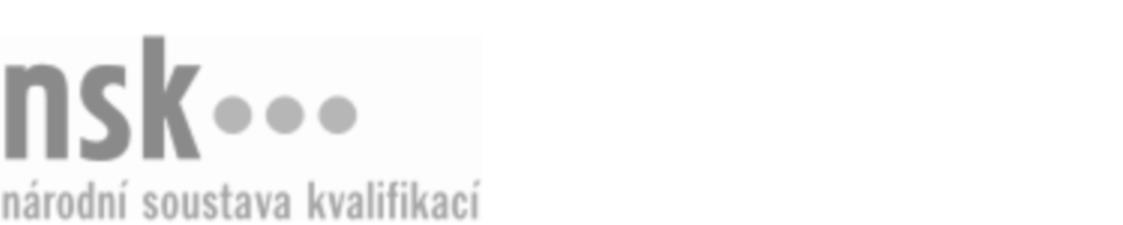 Další informaceDalší informaceDalší informaceDalší informaceDalší informaceDalší informaceObsluha zařízení pro konzervaci potravin tepelným ošetřením (kód: 29-066-H) Obsluha zařízení pro konzervaci potravin tepelným ošetřením (kód: 29-066-H) Obsluha zařízení pro konzervaci potravin tepelným ošetřením (kód: 29-066-H) Obsluha zařízení pro konzervaci potravin tepelným ošetřením (kód: 29-066-H) Obsluha zařízení pro konzervaci potravin tepelným ošetřením (kód: 29-066-H) Obsluha zařízení pro konzervaci potravin tepelným ošetřením (kód: 29-066-H) Obsluha zařízení pro konzervaci potravin tepelným ošetřením (kód: 29-066-H) Autorizující orgán:Autorizující orgán:Ministerstvo zemědělstvíMinisterstvo zemědělstvíMinisterstvo zemědělstvíMinisterstvo zemědělstvíMinisterstvo zemědělstvíMinisterstvo zemědělstvíMinisterstvo zemědělstvíMinisterstvo zemědělstvíMinisterstvo zemědělstvíMinisterstvo zemědělstvíSkupina oborů:Skupina oborů:Potravinářství a potravinářská chemie (kód: 29)Potravinářství a potravinářská chemie (kód: 29)Potravinářství a potravinářská chemie (kód: 29)Potravinářství a potravinářská chemie (kód: 29)Potravinářství a potravinářská chemie (kód: 29)Povolání:Povolání:Kvalifikační úroveň NSK - EQF:Kvalifikační úroveň NSK - EQF:3333333333Platnost standarduPlatnost standarduPlatnost standarduPlatnost standarduPlatnost standarduPlatnost standarduPlatnost standarduStandard je platný od: 17.10.2023Standard je platný od: 17.10.2023Standard je platný od: 17.10.2023Standard je platný od: 17.10.2023Standard je platný od: 17.10.2023Standard je platný od: 17.10.2023Standard je platný od: 17.10.2023Obsluha zařízení pro konzervaci potravin tepelným ošetřením,  29.03.2024 16:03:27Obsluha zařízení pro konzervaci potravin tepelným ošetřením,  29.03.2024 16:03:27Obsluha zařízení pro konzervaci potravin tepelným ošetřením,  29.03.2024 16:03:27Obsluha zařízení pro konzervaci potravin tepelným ošetřením,  29.03.2024 16:03:27Obsluha zařízení pro konzervaci potravin tepelným ošetřením,  29.03.2024 16:03:27Strana 1 z 2Další informaceDalší informaceDalší informaceDalší informaceDalší informaceDalší informaceDalší informaceDalší informaceDalší informaceDalší informaceDalší informaceDalší informaceDalší informaceÚplné profesní kvalifikaceÚplné profesní kvalifikaceÚplné profesní kvalifikaceÚplné profesní kvalifikaceÚplné profesní kvalifikaceÚplné profesní kvalifikaceÚplné profesní kvalifikaceÚplnou profesní kvalifikaci Konzervář (kód: 29-99-H/06) lze prokázat předložením osvědčení o získání některé z uvedených skupin profesních kvalifikací:Úplnou profesní kvalifikaci Konzervář (kód: 29-99-H/06) lze prokázat předložením osvědčení o získání některé z uvedených skupin profesních kvalifikací:Úplnou profesní kvalifikaci Konzervář (kód: 29-99-H/06) lze prokázat předložením osvědčení o získání některé z uvedených skupin profesních kvalifikací:Úplnou profesní kvalifikaci Konzervář (kód: 29-99-H/06) lze prokázat předložením osvědčení o získání některé z uvedených skupin profesních kvalifikací:Úplnou profesní kvalifikaci Konzervář (kód: 29-99-H/06) lze prokázat předložením osvědčení o získání některé z uvedených skupin profesních kvalifikací:Úplnou profesní kvalifikaci Konzervář (kód: 29-99-H/06) lze prokázat předložením osvědčení o získání některé z uvedených skupin profesních kvalifikací:Úplnou profesní kvalifikaci Konzervář (kód: 29-99-H/06) lze prokázat předložením osvědčení o získání některé z uvedených skupin profesních kvalifikací: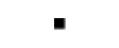 Obsluha zařízení pro konzervaci potravin tepelným ošetřením (kód: 29-066-H)Obsluha zařízení pro konzervaci potravin tepelným ošetřením (kód: 29-066-H)Obsluha zařízení pro konzervaci potravin tepelným ošetřením (kód: 29-066-H)Obsluha zařízení pro konzervaci potravin tepelným ošetřením (kód: 29-066-H)Obsluha zařízení pro konzervaci potravin tepelným ošetřením (kód: 29-066-H)Obsluha zařízení pro konzervaci potravin tepelným ošetřením (kód: 29-066-H)Obsluha zařízení pro konzervaci potravin tepelným ošetřením (kód: 29-066-H)Obsluha zařízení pro konzervaci potravin tepelným ošetřením (kód: 29-066-H)Obsluha zařízení pro konzervaci potravin tepelným ošetřením (kód: 29-066-H)Obsluha zařízení pro konzervaci potravin tepelným ošetřením (kód: 29-066-H)Obsluha zařízení pro konzervaci potravin tepelným ošetřením (kód: 29-066-H)Obsluha zařízení pro konzervaci potravin tepelným ošetřením (kód: 29-066-H)Obsluha zařízení pro konzervaci potravin zmrazováním (kód: 29-065-H)Obsluha zařízení pro konzervaci potravin zmrazováním (kód: 29-065-H)Obsluha zařízení pro konzervaci potravin zmrazováním (kód: 29-065-H)Obsluha zařízení pro konzervaci potravin zmrazováním (kód: 29-065-H)Obsluha zařízení pro konzervaci potravin zmrazováním (kód: 29-065-H)Obsluha zařízení pro konzervaci potravin zmrazováním (kód: 29-065-H)Pracovník/pracovnice výroby ovocných pomazánek (kód: 29-050-H)Pracovník/pracovnice výroby ovocných pomazánek (kód: 29-050-H)Pracovník/pracovnice výroby ovocných pomazánek (kód: 29-050-H)Pracovník/pracovnice výroby ovocných pomazánek (kód: 29-050-H)Pracovník/pracovnice výroby ovocných pomazánek (kód: 29-050-H)Pracovník/pracovnice výroby ovocných pomazánek (kód: 29-050-H)Obsluha zařízení pro konzervaci potravin tepelným ošetřením,  29.03.2024 16:03:27Obsluha zařízení pro konzervaci potravin tepelným ošetřením,  29.03.2024 16:03:27Obsluha zařízení pro konzervaci potravin tepelným ošetřením,  29.03.2024 16:03:27Obsluha zařízení pro konzervaci potravin tepelným ošetřením,  29.03.2024 16:03:27Obsluha zařízení pro konzervaci potravin tepelným ošetřením,  29.03.2024 16:03:27Strana 2 z 2